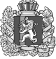 ШЕЛОМКОВСКИЙ  СЕЛЬСКИЙ СОВЕТ ДЕПУТАТОВ         Дзержинского района  Красноярского края    Р Е Ш Е Н И Е               15.11.2021г                           с. Шеломки                                № 12-43рОб отмене решения от 18.09.2007 года № 22-90Р «О Положении о территориальном общественном самоуправлении в Шеломковском сельсовете»На основании заключения по результатам юридической экспертизы муниципального нормативного правового акта, руководствуясь Федеральным законом от 06.10.2003 №131-ФЗ «Об общих принципах местного самоуправления в Российской Федерации», руководствуясь Уставом Шеломковского сельсовета, Шеломковский сельский Совет депутатов РЕШИЛ:1.Решение Шеломковского сельского Совета депутатов от  18.09.2007 года № 22-90Р «О Положении о территориальном общественном самоуправлении в Шеломковском сельсовете» отменить как несоответствующее действующему законодательству.2. Контроль за выполнением решения оставляю за собой.3. Решение вступает в силу в день, следующий за днем его официального опубликования в периодическом печатном издании «Информационный вестник». Председатель Шеломковскогосельского Совета депутатов                                          Т.Г.АнтоненкоГлава Шеломковского сельсовета                           С.В. Шестопалов 